                                APPLICANT NAME _______________________________ PHONE___________________________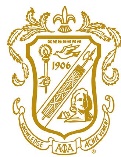 PARENT(S) NAME _____________________________ALT PHONE _________________________CURRENT HIGH SCHOOL ___________________________________________________________COLLEGE/UNIVERSITY ASIPRATION_________________________________________________TWO (2) CURRENT TEACHER RECOMMENDERS (Recommendation letters should be attached.)(A) _________________________________________ (B)____________________________________CURRENT OVERALL GPA (3.0) or greater. _____________ EMAIL ADDRESS ______________________________________________________________PLEASE LIST ALL EXTRACURRICULAR ACTIVITIES INCLUDING COMMUNITY AND CHURCH INVOLVEMENT _________________________________________________________________________________________________________________________________________________________________________________________________________________________________________________________________________________________________________________________________________________________________________________________________________________________________________PLEASE, IN A SEPARATE TYPED 1-2 PAGE ESSAY, EXPLAIN WHY YOU FEEL YOU SHOULD RECEIVE THE CT EPPS MEMORIAL SCHOLARSHIP AND STATE ANY FINANCIAL NEED THAT WOULD BE APPLICABLE.Student Signature ________________________________________ Date ________________________Parent(s) Signature ______________________________________ Date _________________________PLEASE NOTE THE FOLLOWING CRITERIA:Must be a MINORITY senior male participant from each of the Lenoir County Public High Schools (North Lenoir, Kinston High, South Lenoir & Lenoir Early College).Attend a Parent/Candidates Meeting on March 7, 2023.Participate in a panel interview on March 29, 2023.Attend the formal Scholarship Awards Banquet on May 20, 2023.A signed application by all parties indicating clear understanding of rules and criteria of Scholarship Awards participation, in addition to supplemental documents requested in the application must be submitted by February 28, 2023.Applications may be submitted byEmail: NILLambda576@gmail.comFax: 252-559-6458Mail: PO Box 205          Kinston, NC 28501For additional questions you may call Mr. Shawn Howard at 252-521-4016.